WESTERN HEIGHTS WATER AUTHORITY AGENDA - FEBRUARY 9, 2023Call to order: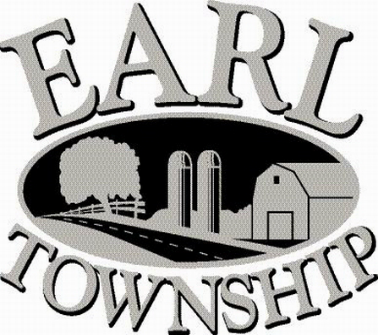 Approve minutes: 	January 12, 2023Public Comment:New Business:Approve Resolution 2023-01Approve Spencer’s Employee Leasing AgreementOperator’s report: Engineer’s Items:Solicitor’s Items:Old Business:Not to be forgotten:  Capital Asset Maintenance Schedule and Depreciation policesReview letter of collection for Sheriff Sale                    Delinquent accounts:	      $1,109.74January Revenue:        $ 6,000.00Approve disbursements: $5,109.02  		  Checks #4732 - 4741Adjourn: